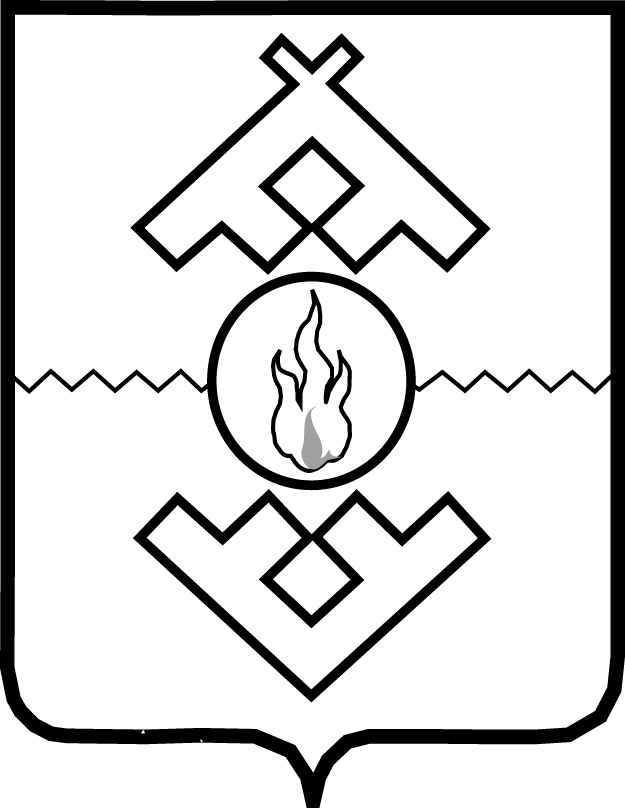 Департамент внутреннего контроля и надзора Ненецкого автономного округаПРИКАЗот __ января 2021 г. № __г. Нарьян-МарО внесении изменений в административный регламент осуществления государственного контроля (надзора) в области долевого строительства многоквартирных домов и (или) иных объектов недвижимостиВ соответствии с законом Ненецкого автономного округа от 03.02.2006 № 673-ОЗ «О нормативных правовых актах Ненецкого автономного округа», ПРИКАЗЫВАЮ:1. Пункт 4 Административного регламента осуществления государственного контроля (надзора) в области долевого строительства многоквартирных домов и (или) иных объектов недвижимости, утвержденного приказом Государственной инспекции строительного и жилищного надзора Ненецкого автономного округа от 30.09.2019 № 19 (далее – Административный регламент) дополнить абзацем следующего содержания: «постановление Правительства Российской Федерации от 2 сентября 2020 года № 1336 «Об утверждении требований к организации и проведению государственного контроля (надзора) в области долевого строительства многоквартирных домов и (или) иных объектов недвижимости».2. Пункт 7 Административного регламента изложить в следующей редакции: «Требования к организации и проведению государственного контроля (надзора) в области долевого строительства многоквартирных домов и (или) иных объектов недвижимости (далее – государственный контроль (надзор) в области долевого строительства):1) государственный контроль (надзор) в области долевого строительства осуществляется уполномоченными должностными лицами посредством:организации и проведения внеплановых проверок выполнения лицами, привлекающими денежные средства участников долевого строительства для строительства (создания) многоквартирных домов и (или) иных объектов недвижимости, в том числе застройщиками, в соответствии с Федеральным законом № 214-ФЗ (далее соответственно – лица, привлекающие денежные средства участников долевого строительства, застройщики), обязательных требований, установленных Федеральным законом № 214-ФЗ и принятыми в соответствии с ним нормативными правовыми актами Российской Федерации;организации и проведения мероприятий по профилактике нарушений обязательных требований, установленных законодательством об участии в долевом строительстве многоквартирных домов и (или) иных объектов недвижимости, лицами, привлекающими денежные средства участников долевого строительства;организации и проведения мероприятий по контролю без взаимодействия с застройщиками;принятия предусмотренных законодательством Российской Федерации мер по пресечению и (или) устранению последствий выявленных нарушений лицами, привлекающими денежные средства участников долевого строительства.2) организация и проведение внеплановых проверок выполнения лицами, привлекающими денежные средства участников долевого строительства, обязательных требований, установленных законодательством об участии в долевом строительстве многоквартирных домов и (или) иных объектов недвижимости, осуществляются по основаниям, установленным пунктом 11 статьи 23 Федерального закона № 214-ФЗ;3) организация и проведение мероприятий по профилактике нарушений обязательных требований, установленных законодательством об участии в долевом строительстве многоквартирных домов и (или) иных объектов недвижимости, лицами, привлекающими денежные средства участников долевого строительства, осуществляются в соответствии со статьей 8.2 Федерального закона № 294-ФЗ и общими требованиями к организации и осуществлению органами государственного контроля (надзора), органами муниципального контроля мероприятий по профилактике нарушений обязательных требований, требований, установленных муниципальными правовыми актами, утвержденными постановлением Правительства Российской Федерации от 26 декабря 2018 года № 1680 «Об утверждении общих требований к организации и осуществлению органами государственного контроля (надзора), органами муниципального контроля мероприятий по профилактике нарушений обязательных требований, требований, установленных муниципальными правовыми актами»;4) к мероприятиям по контролю без взаимодействия с застройщиками относятся:анализ ежеквартальной отчетности застройщика об осуществлении деятельности, связанной с привлечением денежных средств участников долевого строительства для строительства (создания) многоквартирных домов и (или) иных объектов недвижимости, в том числе об исполнении примерных графиков реализации проектов строительства и обязательств по договорам, сводной накопительной ведомости проекта строительства (далее – ежеквартальная отчетность застройщика);наблюдение за соблюдением застройщиком обязательных требований законодательства об участии в долевом строительстве многоквартирных домов и (или) иных объектов недвижимости посредством анализа информации, обязанность по раскрытию которой возложена на застройщика в соответствии с законодательством об участии в долевом строительстве многоквартирных домов и (или) иных объектов недвижимости;наблюдение за соблюдением застройщиком обязательных требований законодательства об участии в долевом строительстве многоквартирных домов и (или) иных объектов недвижимости к составу, порядку, способам, срокам и периодичности размещения информации в единой информационной системе жилищного строительства в информационно-телекоммуникационной сети «Интернет».5) анализ ежеквартальной отчетности застройщика осуществляется в целях формирования выводов:о соблюдении застройщиком сроков представления в орган государственного контроля (надзора) в области долевого строительства ежеквартальной отчетности застройщика и требований к ее составу;о наличии либо отсутствии признаков нецелевого использования застройщиком средств участников долевого строительства;о соблюдении застройщиком нормативов оценки финансовой устойчивости своей деятельности;о соблюдении застройщиком сроков исполнения им договорных обязательств перед участниками долевого строительства;о соблюдении застройщиком примерных графиков реализации проектов строительства.6) в случае выявления нарушений обязательных требований, установленных законодательством об участии в долевом строительстве многоквартирных домов и (или) иных объектов недвижимости, при проведении мероприятий по контролю без взаимодействия с застройщиками должностные лица органа государственного контроля (надзора) в области долевого строительства принимают в пределах своей компетенции меры по пресечению таких нарушений.».2. Пункт 50 Административного регламента изложить в следующей редакции: «Административная процедура проводится в виде внеплановых проверок в документарной и (или) выездной форме, в порядке, установленном статьями 11 и 12 Федерального закона № 294-ФЗ.».3. Пункт 55 Административного регламента признать утратившим силу.4. Настоящий приказ вступает в силу со дня его официального опубликования.Исполняющий обязанности начальника Департамента						        Н.С. Грязных